Bismillaahir Rahmaanir Raheem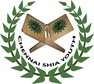 'Life of Prophet Muhammad (sawaws) and Imam Ali (as)'As Salaamu Alaikum Wa Rahmatullaahi Wa Barakatuhu All Momineen are requested to attend this seminar and avail the Reward from Almighty Allaah (swt).Topic: 'Life of Prophet Muhammad (s) and Imam Ali (as)' Date: Sunday the 22nd February 2015Time: Immediately after Namaaz e MaghribainVenue: Masjid e Hussainy, Mohammedan Street, Perambur, Chennai - 11Speaker: Moulana Ahmed Raza Khan Sahib QiblaRequested By: Chennai Shia Youth AssociationAll are WelcomeWww.ChennaiShiaYouth.Com